Pass the PepperName:   	A Surface Tension Investigation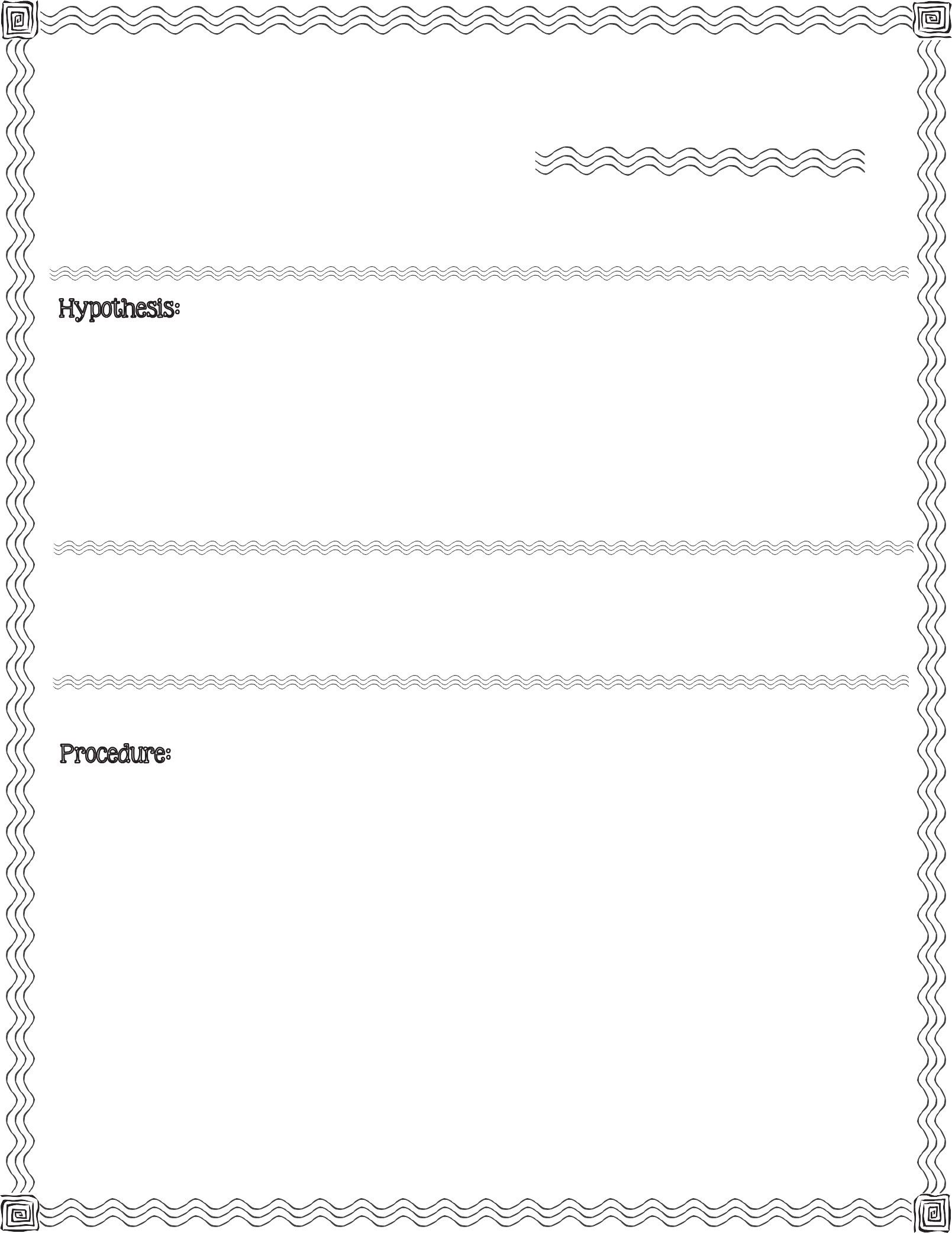 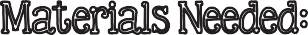 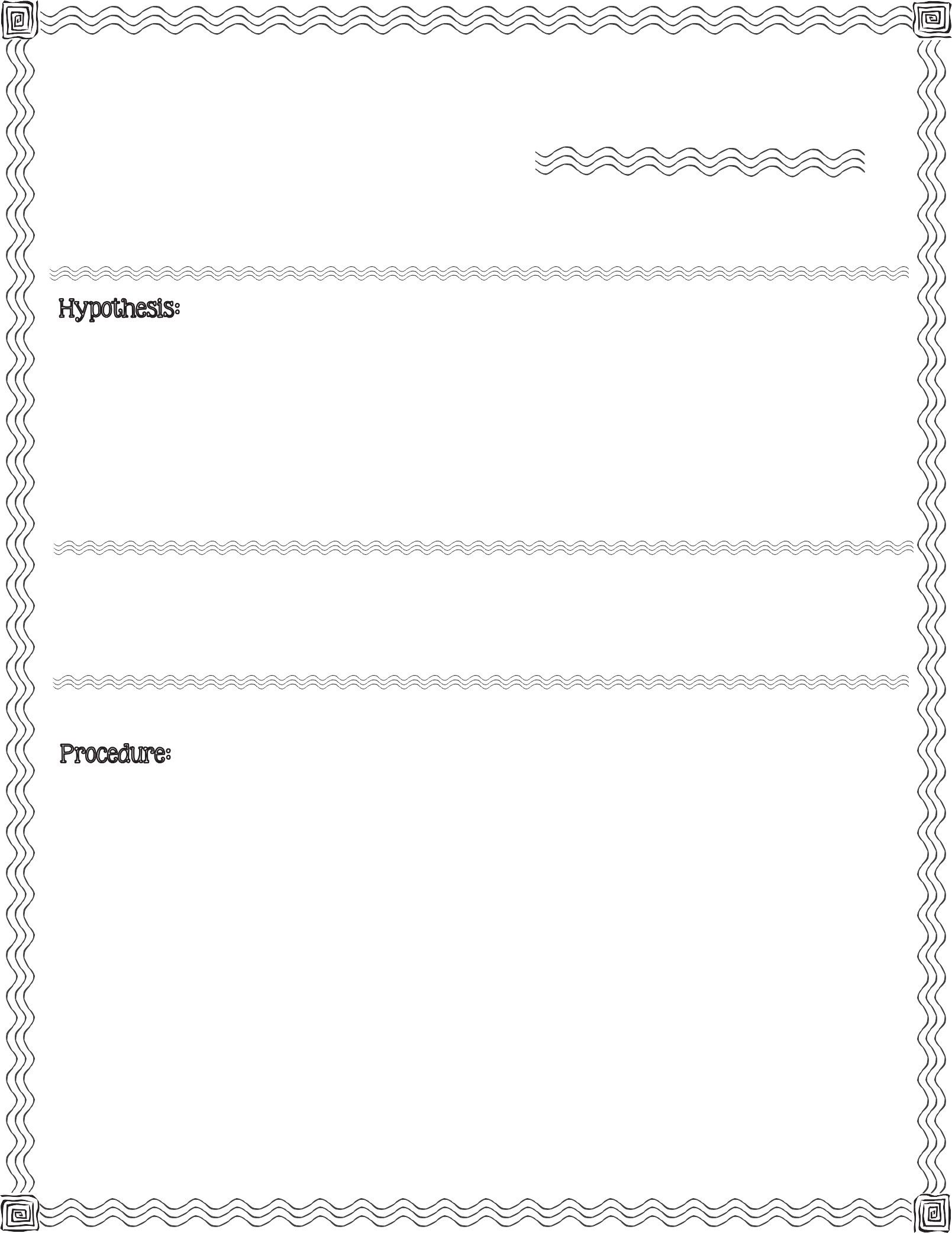 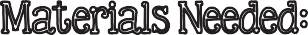 First, read the procedure below. Next, write your hypothesis for what you think will happen when you squeeze a drop of dish detergent into a bowl of water that has been sprinkled with pepper.black pepper, small bowl, water, liquid dish detergent, measuring cupFill the bowl with 1/2 cup of water.Sprinkle the water with black pepper. About 5 good shakes.Carefully squeeze one drop of liquid dish detergent into the middle of the bowl.Observe.  Record observation (on back).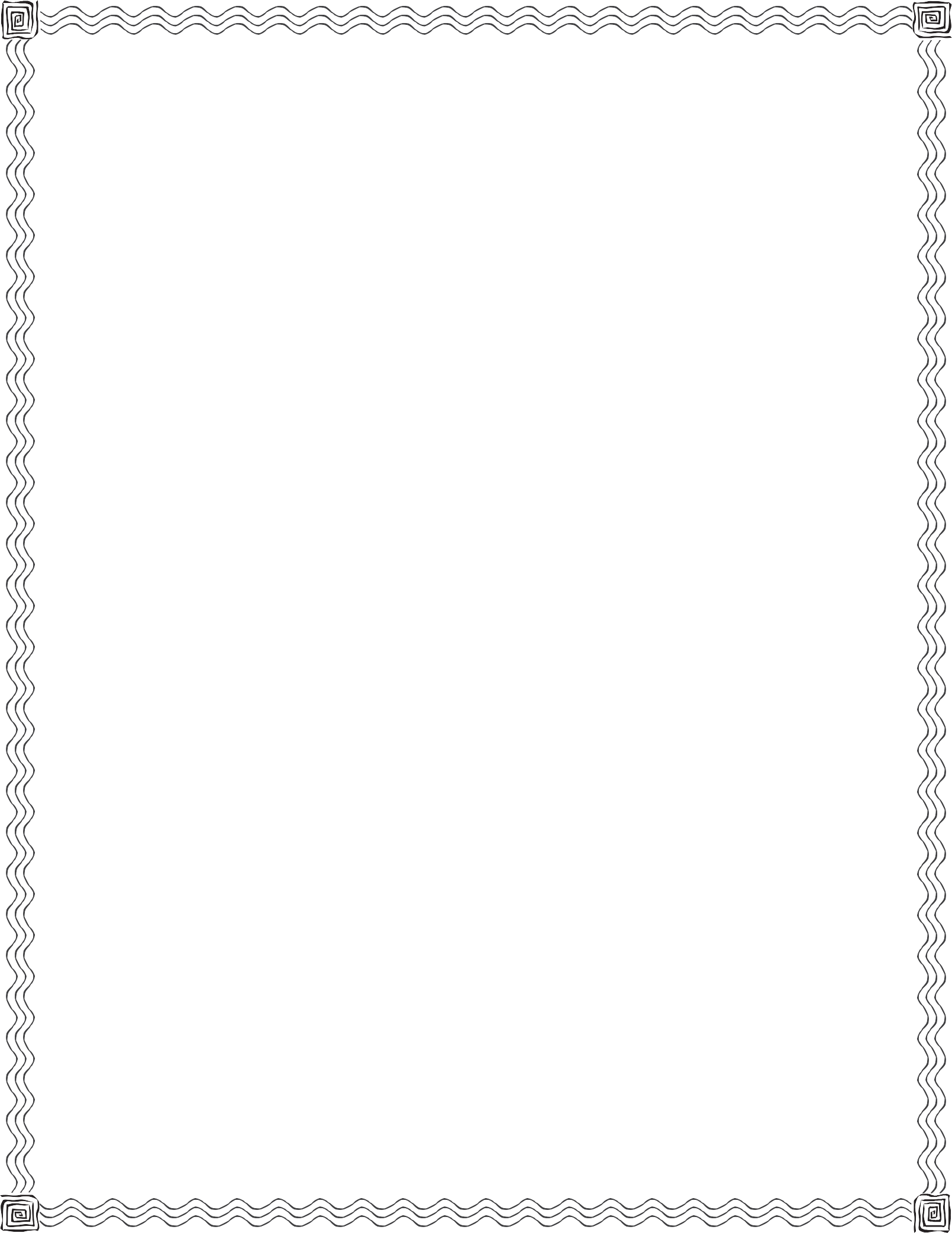 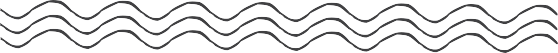 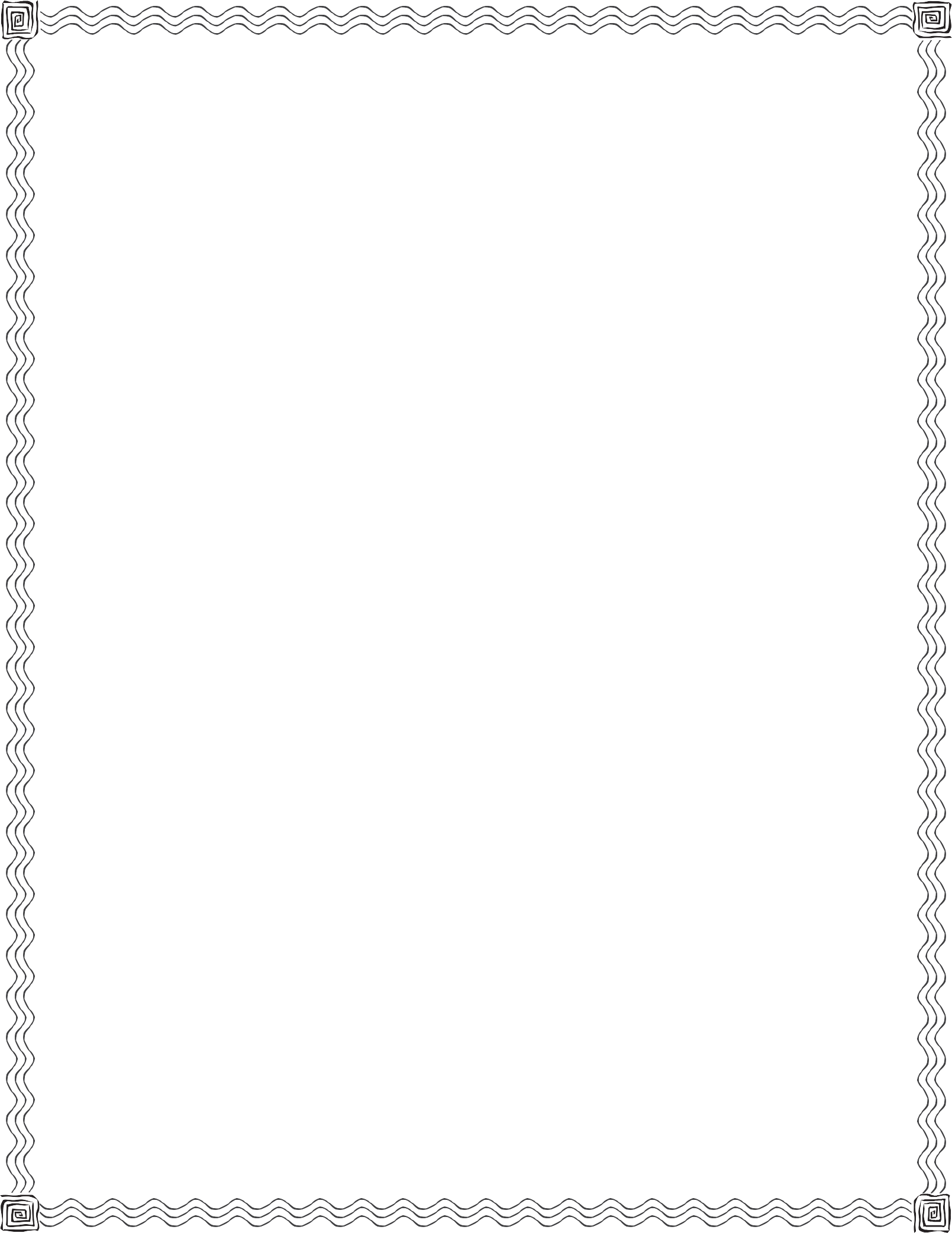 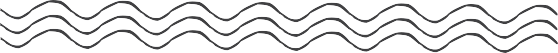 Illustrate what you observed before adding the dish detergent and after adding the dish detergent.Before	AfterDescribe the illustrations.Conclusion & Results:Compare your hypothesis to the real outcome:Pass the PepperA Surface Tension Investigation